Yrkande om tilläggAntagande av Trafikprogram[Beslutets innebörd ska framgå i klartext och vara utformat som om nämnden redan hade fattat beslutet. Syftet är att texten ska kunna flyttas över direkt till protokollet.Beslutet ska kunna förstås separat utan att behöva läsas tillsammans med bilagor och därför får formuleringar såsom ”nämnden beslutar i enlighet med föreliggande förslag”, ”avge skrivelse enligt förslag” inte användas. Beslutet får skrivas i punkt-form om det blir tydligare i ett sådant format.][Sammanfattningen ska på kortfattat informera om vad ärendet i stora drag handlar om och varför det initierats.Ta aldrig bort denna rubrik.Sammanfattningen ska så långt det är möjligt kunna användas i protokollet. Den ska stämma överens med övrig text i skrivelsen. Fakta som inte återfinns i någon annan del av dokumentet ska heller inte vara en del av sammanfattningen.]Ärendet i sin helhetEtt förslag till Trafikprogram har tagits fram. Programmet är en del i ett uppdrag från Borås Stads översiktsplan och denna ska ”beskriva Borås huvudsakliga gatustruktur uppdelat på trafikslag och ge förslag på förbättringar”. Vidare framgår av Översiktsplanen att vägsystemets kapacitet behöver analyseras och att nya väganslutningar behöver studeras för att säkerställa framkomlighet, avlasta staden och möjliggöra en hållbar stadsutveckling med utrymme för mer gång-, cykel- och kollektivtrafik.Uppdraget från Översiktsplanen innebär åtgärder på både mer strategisk och på detaljerad nivå. I detta trafikprogram anges inriktning för det fortsatta arbetet som innebär framtagande av underliggande styrdokument och utredningar.Kommunens befolkning och sysselsättning har haft en stadig tillväxt. Prognoserna tyder på att tillväxten kommer att fortsätta och år 2040 bedöms kommunens befolkning ökat med cirka 15 procent jämfört med år 2020. Arbetstillfällena förväntas växa i samma takt. Den fortsatta tillväxten leder till att kommunens transportsystem ska hantera fler resor, trafik och transporter. Det är i stadens trafiksystem vi ser de största utmaningarna för att klara anspråk på god tillgänglighet, hög trafiksäkerhet och trygghet, att tillhandahålla bra luft- och ljudmiljö samt att utveckla en attraktiv stadsmiljö. Inriktningarna i detta program fokuserar därför främst på centralorten.Med bibehållna resvanor förväntas biltrafiken öka proportionellt mot tillväxten. I tidigare utredningar bedömdes en sådan utveckling innebära en successivt ökad trängselproblematik. Alternativet är att arbeta för en målstyrd utveckling som tar utgångspunkt i att resvanorna förändras så att biltrafikens ökning kan dämpas. En målstyrd utveckling innebär att resurser behöver läggas på att stödja yteffektiva färdmedel som gång, cykel och kollektivtrafik. Fortsatt kommer bil vara ett viktigt färdmedel, särskilt på landsbygd men även inom tätbebyggda delar där det är alltför glest för att det ska vara ekonomiskt försvarbart att erbjuda ett attraktivt utbud av kollektivtrafik. Bilarnas negativa miljöpåverkan kommer successivt att minska men fortsatt kommer bilarna att vara utrymmeskrävande.Trafikprogrammets inriktningar indelas i fem olika arbetsområden: Väg-/gatuinfrastruktur, Urbana stråk, Laddinfrastruktur, Mobility management samt Klimatsäkring av infrastruktur.RemissStadsledningskansliet skickade Trafikprogrammet på remiss 16 mars - 20 maj 2022. Sammanlagt skickades remissen till 26 remissinstanser samt några ytterligare för kännedom. Efter remissen påbörjades den politiska hanteringen från kommunledningen. I remissammanställningen redovisas inkomna synpunkter. Efter remissen så har det även skett en omorganisation inom kommunen som lett till justeringar i dokumentet kopplat till vilken förvaltning eller nämnd som ska ansvara för frågan. Ändringar som gjorts framgår av remissammanställningen. Fortsatt arbeteEtt antagande av Trafikprogram ger förutsättningar för att fortsätta arbete med trafiken i kommunen. Trafikplanen är det samlade dokumentet för den fysiska miljön men ytterligare processer kommer att starta. I det framtida huvudvägnätet föreslås ett antal nya väglänkar. Väg 180 är utredd av Trafikverket genom en ÅVS och Borås Stad förväntar sig att denna blir ett namngivet objekt i den Regionala infrastrukturplanen vid nästa revidering. Utredningsarbete för nordöstlig förbifart ska prioriteras för att kunna komma fram till om det är möjligt. Denna bör även spelas in som en brist till den regionala infrastrukturplanen för att få en ny stäckning av väg 42 med koppling till väg 40.Mobility management är ett annat arbete som bör ges ett större utrymme med syfte att öka de yteffektiva färdmedlens marknadsandelar. Inom kommunen är det främst Tekniska nämnden som idag har uppdrag inom mobility management och uppdraget riktar sig främst till att öka gång och cykel. Mobility management är dock bredare och spänner över flera förvaltningar och även externa parter. För att göra arbetet mer slagkraftigt behöver kommunen ta ett bredare grepp som inbegriper en översyn av organisation och ansvarsfördelning. I det fortsatta arbetet med Trafikplan, Program för parkering och åtgärdsplaner ska hänsyn tas till att det finns tillräckligt många parkeringar för bilar, säkra cykelparkeringar samt tydlig hänvisningsskyltning för cyklister.Förslag till beslutAnta Trafikprogrammet.Nuvarande Cykelstrategi upphör då den är inarbetad i TrafikprogrammetPrioritera utredning kring nordöstlig förbifart [Under denna rubrik beskrivs ärendet i sin helhet, hur ärendet initierats, vad som hänt hittills samt man kommit fram till och varför. Det är här själva utredningen av ärendet sker. Dela gärna upp en längre text i stycken och använd informativa underrubrikerI de fall ärendet kan beskrivas på högst en halv A4-sida kan rubriken Sammanfattning användas istället och man ersätter rubriken ”Sammanfattning” med Ärendet i sin helhet.För att få en allsidig belysning av ett ärende kan nedanstående checklista användas:Omvärld, forskning, evidens? Statistik, uppföljning och analys?Lagstiftning, myndigheters förskrifter, praxis, rättssäkerhet?Vision 2025, andra styrdokument, tidigare beslut?Konsekvenser avseende ekonomi, organisation, miljö och brukare/medborgare?Samråd och dialog med intressenter i ärendet, t ex. medborgare, andra myndigheter eller förvaltningar i kommunen, berörda organisationer, pensionärsråd?]Beslutsunderlag[Här anges de handlingar som ska skickas med till nämnden. Handlingarna ska vara daterade och uppställda i den ordning som handlingarna ska ligga när de skickas till nämnden.] [Under denna rubrik anges när ärendet har samverkats med de fackliga organisationerna. Är det ingen samverkan tar du bort rubriken]Kommunfullmäktiges beslut expedieras tillModeraterna i KommunstyrelsenAnnette Carlson (M)Marie Jöreteg (M)Björn- Ola Kronander (M)Elvira Löwenadler (M)Hasse Ikävalko (M)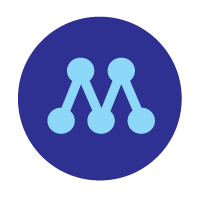 KOMMUNFULLMÄKTIGESKRIVELSEKOMMUNFULLMÄKTIGESKRIVELSESida1(1)Datum2023-08-21InstansKommunstyrelsenDnr KS 2022-00245 3.3.6.0InstansKommunstyrelsenDnr KS 2022-00245 3.3.6.0KommunfullmäktigeKommunfullmäktigeKommunfullmäktige